LI: To investigate if seeds germinate in different water solutions. 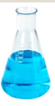 I will be successful if…Our new unit is Living Things and Their Habitats. What do you already know about these things?Life Cycle - A life cycle shows how things are born, how they grow and how they reproduce. What things can you now think of, that are living, which go through a life cycle?Animals and plants are living things which go through a life cycle. We will start by looking at plants. The first process a seed needs to go through in order to grow is germination.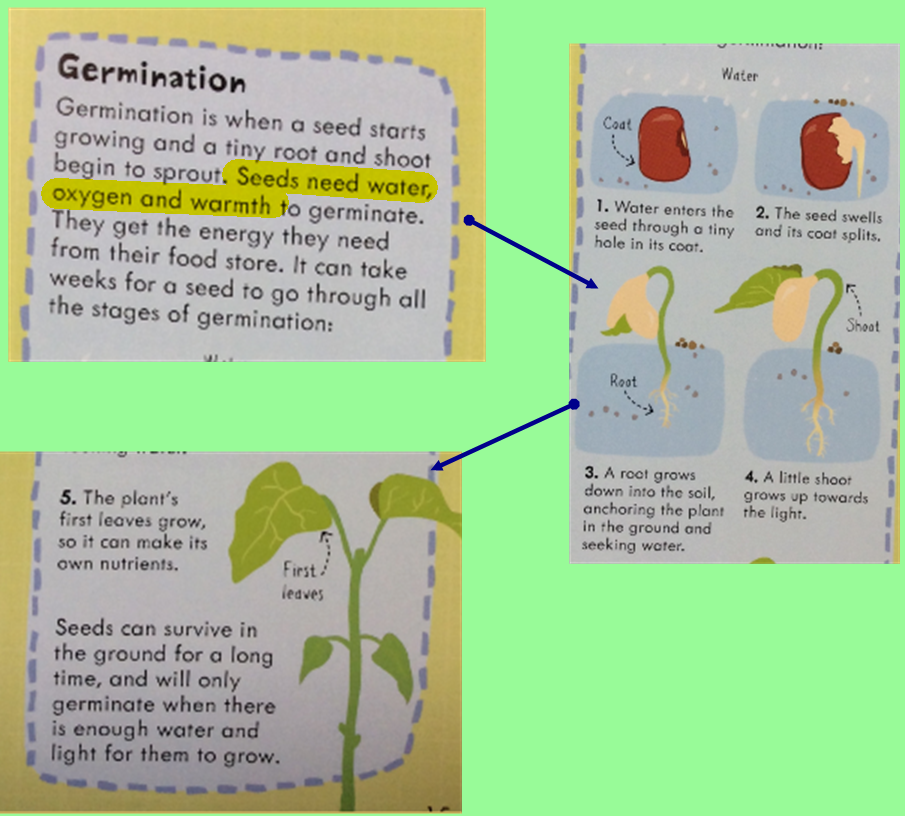 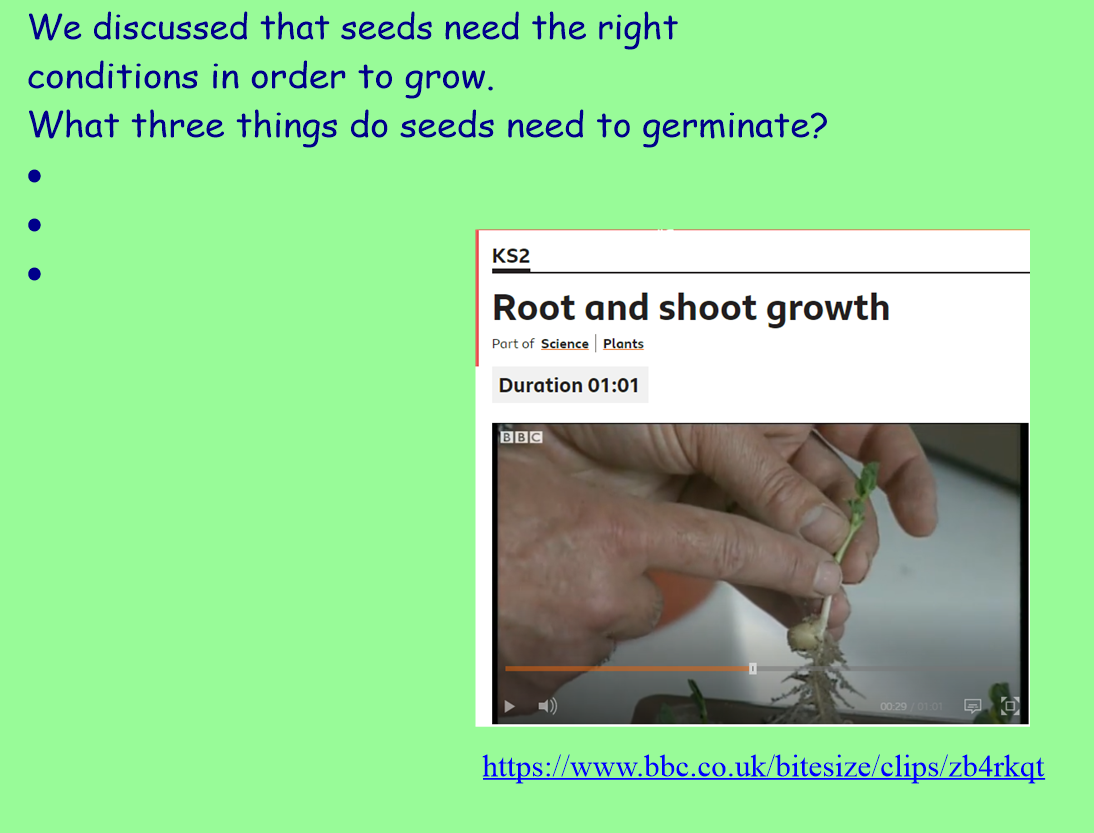 Does the type of water affect how well a seed will grow? Will seeds germinate in salty or oily water?What do you predict?I can recognise when and how to set up comparative and fair testsI can explain which variables need to be controlled and whyI can observe seed growth over time and record my results.I can make conclusions at the end of my investigation.